Муниципальное общеобразовательное учреждениеБуретская средняя общеобразовательная школаПЛАН РАБОТЫ ШКОЛЬНОЙ БИБЛИОТЕКИна 2014 – 2015 учебный годБиблиотекарь: Давыдова И.И.с. Буреть 2014Основные направления работы:Работа с учащимися:- библиографические уроки, библиотечные часы;- обзоры новой литературы;- литературные и музыкальные композиции;- формирование у детей информационной культуры и культуры чтения;- воспитание патриотизма и любви  к родному краю, его истории, к малой родине.2.	 Поддержка общешкольных мероприятий:- предметные недели естествознания, русского языка, детской книги и музыки;- День знаний;- День матери;- День победы;- общественные акции: день борьбы с наркоманией и табакокурением и др.3.	 Работа с учителями и родителями:- выступления на заседаниях педсовета;- обзоры новинок художественной, научной, учебно-методической и учебной литературы;- отчеты о работе и планировании деятельности библиотеки;- информационные обзоры на заданные темы;- участие в круглых столах.4. Пополнение банка педагогической информации:- оказание методической  помощи педагогам, родителям, учащимся в получении информации из библиотечно-информационного центра школьной библиотеки;- создание условий учащимся, учителям, родителям для чтения книг и периодических изданий, для работы с компьютерными программами.5. Эстетическое оформление библиотекиДеятельность по формированию фонда школьной библиотекиРабота с читателямиРабота с педагогическим коллективомРеклама библиотекиПрофессиональное развитие библиотекаря№Содержание работыСрок исполненияОтветственные12341. Работа с фондом учебной литературы1. Работа с фондом учебной литературы1. Работа с фондом учебной литературы1. Работа с фондом учебной литературы1Подведение итогов движения фонда. Диагностика обеспеченности учащихся школы учебниками и учебными пособиями в новом учебном году.сентябрь-октябрьбиблиотекарь2Информирование учителей и учащихся о новых поступлениях учебников и учебных пособий.в течение учебного годабиблиотекарь3Проведение инвентаризации фонда (по согласованию с бухгалтерией)сентябрь - октябрьбиблиотекарь4Работа с резервным фондом учебников:-ведение учета-размещение для храненияв течение учебного годабиблиотекарь5Списание фондов с учетом ветхости и смены учебных программоктябрь-ноябрьбиблиотекарь6Составление библиографической модели комплектования фонда учебной литературы:-	работа с Федеральным перечнем
учебников;-	утверждение заказа на следующий год
учебный год;-	оформление накладных;-	прием и обработка поступивших
учебников;-	оформление картотеки:-	запись в книгу суммарного учета;-	штемпелевание.ноябрь-январьбиблиотекарь6Составление библиографической модели комплектования фонда учебной литературы:-	работа с Федеральным перечнем
учебников;-	утверждение заказа на следующий год
учебный год;-	оформление накладных;-	прием и обработка поступивших
учебников;-	оформление картотеки:-	запись в книгу суммарного учета;-	штемпелевание.по мере поступлениябиблиотекарь6Составление библиографической модели комплектования фонда учебной литературы:-	работа с Федеральным перечнем
учебников;-	утверждение заказа на следующий год
учебный год;-	оформление накладных;-	прием и обработка поступивших
учебников;-	оформление картотеки:-	запись в книгу суммарного учета;-	штемпелевание.по мере поступлениябиблиотекарь7Внутришкольная ярмарка по обмену учебниками между учащимисямайбиблиотекарьзам директора классныеруководители8Прием и выдача учебниковмай-сентябрьбиблиотекарьКлассные руководители9Проведение работы по сохранностиучебного фонда-рейды по проверки сохранности фондаучебников-выбрать в классах ответственных засохранность учебниковв течение года библиотекарьКлассные руководители2. Работа с фондом художественной литературы2. Работа с фондом художественной литературы2. Работа с фондом художественной литературы2. Работа с фондом художественной литературы1Своевременное проведение обработки регистрации изданий.по мере поступления библиотекарь2Выдача изданий читателямв течение года библиотекарь3Контроль за своевременным возвратом в фонд выданных изданийв течение года библиотекарь4Соблюдение правильной расстановки фонда в библиотеке, согласно ББКв течение года библиотекарь5Создание и поддержание комфортных условий для работы читателейв течение года библиотекарь6Работа по мелкому ремонту художественных изданий, методической литературы и учебников с привлечением учащихсяв течение годабиблиотекарьУчащиесяКлассныеруководители7Периодическое списание фонда с учетом ветхости и морального износав течение года библиотекарь3. Комплектование фонда периодики3. Комплектование фонда периодики3. Комплектование фонда периодики3. Комплектование фонда периодики1Оформление подписки на первое и второе полугодиепо окончании полугодий библиотекарь№Содержание работыСрок исполненияОтветственные1. Индивидуальная работа1. Индивидуальная работа1. Индивидуальная работа1. Индивидуальная работа1Обслуживание читателей: учащихся, педагогов, технического персонала  школы, родителейв течение годабиблиотекарь2Рекомендательные беседы при выдаче книгв течение годабиблиотекарь3Беседы со школьниками о правилах пользования библиотечным фондом. фондом фондом в течение годабиблиотекарь4Рекомендательные и рекламные беседы о новинках  методической и справочной литературы поступивших в библиотекупо мере поступлениябиблиотекарь5Выставка- информация «Свет разумения книжного»в течение годабиблиотекарь2. Работа с родительской общественностью2. Работа с родительской общественностью2. Работа с родительской общественностью2. Работа с родительской общественностью1Отчет перед родительской общественностью о новых поступлениях учебников  художественной литературысентябрь-октябрьбиблиотекарь2Выступление на родительских собраниях, конференциях: информирование о поступлении в школьную библиотеку учебной литературы, о посещении учащихся библиотекимай-июнь, сентябрьбиблиотекарь№Содержание работыСрок исполненияОтветственные1Информирование учителей о новой учебной и методической литературе, педагогических журналах и газетахпериодически (на совещаниях)библиотекарь2Информационная работа с методическими объединениями учителей, направленная на оптимальный выбор учебников и учебных пособий в новом учебном годуиюньбиблиотекарь3 Подбор материала ко дню учителяоктябрьбиблиотекарь4 «Я сердцем никогда не вру» книжная выставка в рамках Есенинских чтенийноябрьбиблиотекарь5Подбор литературы к Новогодним праздникамдекабрь- январьбиблиотекарь6Подбор материала, ко Дню защитника Отечества февральбиблиотекарь7Подбор литературы к Дню 8 марта, ко Дню птиц, ко Дню космонавтики, по правам ребёнкамарт- апрельноябрь, декабрьбиблиотекарь№№Содержание работыСрок исполненияСрок исполненияОтветственные1Устная реклама (во время перемен, на классных часах, классных  родительских собраниях)Устная реклама (во время перемен, на классных часах, классных  родительских собраниях)В течение годабиблиотекарьбиблиотекарьбиблиотекарь2Наглядная реклама  (информационные объявления о выставках и мероприятиях, проводимых библиотекой) Наглядная реклама  (информационные объявления о выставках и мероприятиях, проводимых библиотекой) постояннобиблиотекарьбиблиотекарьбиблиотекарь3Обновление информации на стенде «Уголок читателя»Обновление информации на стенде «Уголок читателя»в течение годабиблиотекарьбиблиотекарьбиблиотекарь4Организация экскурсии учащихся младших классов в библиотеку «Жилище молчаливых мудрецов» Организация экскурсии учащихся младших классов в библиотеку «Жилище молчаливых мудрецов» в течение годабиблиотекарьбиблиотекарьбиблиотекарь5Информирование пользователей о режиме работы библиотекиИнформирование пользователей о режиме работы библиотекисентябрьбиблиотекарьбиблиотекарьбиблиотекарь№Содержание работыСрок исполненияОтветственные1Участие в районных совещаниях школьных библиотекарейпо планурайонногоМОбиблиотекарь,районныйметодист2Освоение новых систем автоматизированного комплектования литературыв течение годабиблиотекарь3Совершенствование умения и навыков работы на персональном компьютере, приемов владения библиотечной компьютерной программой «МАРК». в течение годабиблиотекарь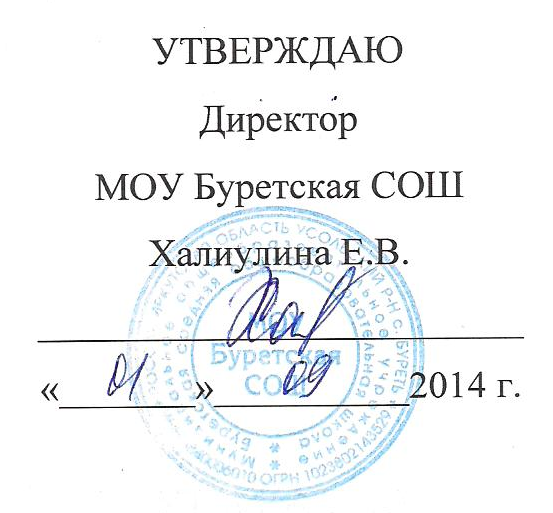 